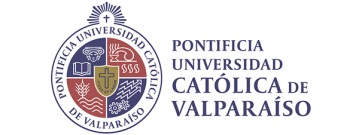 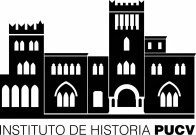 Llamado a concurso ayudantía pasantías de mediación e investigación en museos de Valparaíso y Viña del Mar Como parte de las alianzas y convenios de cooperación entre el Instituto de Historia PUCV y el Museo Baburizza de Valparaíso, el Museo Palacio Vergara y el Museo Artequin de Viña del Mar, se llama a concurso de ayudantía para realizar una pasantía en el área de extensión, educación e investigación de estas instituciones.Esta pasantía tiene como objetivo permitir al estudiante de Licenciatura en Historia profundizar en aspectos vinculados a la investigación y archivistica y a la gestión cultural y patrimonial, además de contribuir en la formación de un proceso de mutuo apoyo desde el aprendizaje de los contenidos y las tareas que se realizan en un museo.Los pasantes deberán realizar labores de apoyo en las siguientes áreas:Práctica de investigación, relacionadas con los artistas y la colección del Museo.Práctica de mediación. Estudiantes desempeñándose como guías y mediadores del museo.Duración de la pasantía: 3 meses con posibilidades de extensión del proceso.Horarios: El estudiante deberá cumplir con un mínimo de 3 jornadas semanales en horarios a convenir acorde a los proyectos que desarrolle y a los requerimientos del Museo. Número de estudiantes solicitados: 2 estudiantes. Requisitos de postulación:Ser estudiante de Licenciatura en Historia, con el cuarto semestre de su carrera cursado y aprobado.El estudiante deberá entregar los antecedentes que se soliciten en la fecha estipulada en la convocatoria (carta de motivación y avance curricular).Tener un promedio de notas de todos sus ramos igual o superior a 5,0.Al ser seleccionado, el estudiante deberá presentar el seguro de estudiante de la Universidad en el Museo. Plazo máximo para postulación: viernes 31 de marzo enviando sus antecedentes al correo a pablo.garcia@pucv.cl con copia a jdochis@pucv.cl.